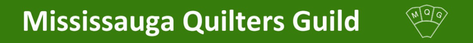 Membership & Agreement Form: July 1, 2024 – June 30, 2025Name (please print) _________________________________________________________________  Please Complete the following to confirm current information:        New Member                 Renewal                            Address ___________________________________________________________________________ City _____________________Postal Code __________ email:________________________________Land Line: ________________________________ Cell ______________________________________Membership Fees (Cheques payable to Mississauga Quilters Guild Inc.)       $55	 New Member – General Membership (includes one-time administration fee)       $50	 Renewal – General Membership      $25	 Associate Membership       Receipt Requested	Required Annual Membership Agreement (knowledge of/compliance to confirmed by signature below)All members will abide by the Constitution and By-Laws of the Mississauga Quilters Guild.Membership is for the period 1 July 2024 to 30 June 2025 Mississauga Quilters Guild Inc. will not be held responsible for any personal injury or loss of personal property incurred by any means during Guild meetings or functions, or while conducting Guild business. Personal information of members is not to be sold, shared or circulated for any purpose to any individual, group or organization outside the Mississauga Quilters Guild. Signature________________________________________________  Date_______________________      Paying by cash:  Submit directly to the Membership Convenor along with a completed and signed Membership Form during the April, May or June MQG meeting.      Paying by cheque:  Make cheques payable to Mississauga Quilters Guild Inc. Submit directly to the Membership convenor along with a completed and signed Membership Application form at the April, May or June meeting OR mail to: Membership Convenor, Mississauga Quilters Guild, 16-1375 Southdown Road, Box 804, Mississauga, ON  L5J 2Z1.     Paying by E-transfer:  Send the e-transfer payment to MississaugaQuiltersGuild@gmail.com . In the message/memo section indicate that you are paying for membership. Please use 24MQG25 for the deposit code. A Membership Application Form must also be completed and signed and given to the Membership Convenor in person at the April, May or June meetings, mailed as per the above or emailed to melcblake@gmail.com.Questions? Email melcblake@gmail.com or Call/Text 416-200-9125.